TLS 1.3 Upgrade and Unlimited Multi-Domain Wildcard TLS AvailableHttps://letsencrypt.org is the only place on the internet where anyone can get free TLS. The encryption world has drastic changes. 1. TLS is now in 1.3 version. TLS 1, and TLS 1.1 are obsolete and with quantum computers in plays, and TLS 1.2 is shaky in its security standards.   2. Nice places https://zerossl.com and https://www.sslforfree.com are not nice anymore and don’t offer nice TLS certificates generously anymore. They only offer 1 NONWILDCARD certificate for single domain and limit to only 3 certificates per account. Tables below are the shocking prices they want drastically increased from free. Wildcard/multi-domain TLSs are so expensive everywhere on internet!  The trouble with the letsencrypt.org is to obtain TLS from them is very difficult, only very skillful and knowledgeable software engineers would be able to figure out how. The trouble is that people need Linux systems and Certbot program to get certificates. Here are the URLs but they are very complicated and time-consuming to figure out the usage: https://medium.com/beyond-the-helpdesk/lets-encrypt-for-windows-10-e07556c811b4, https://certbot.eff.org/lets-encrypt/ubuntufocal-apache . No worries, AAWISDOM.com will compete with them and help to upgrade servers to TLS 1.3 and get unlimited wildcard, multi-domain certificates for fraction of the costs to pay ridiculous prices below. Call or email 716 240 7786 or mcgrath_ch@hotmail.com.     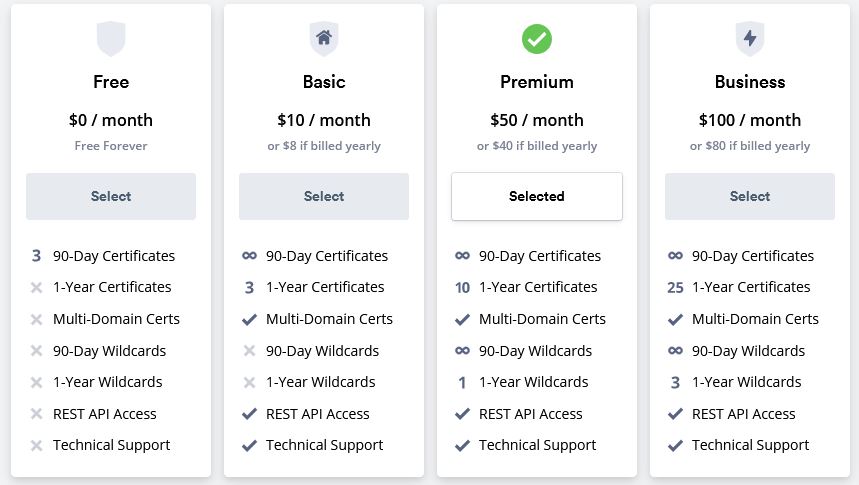 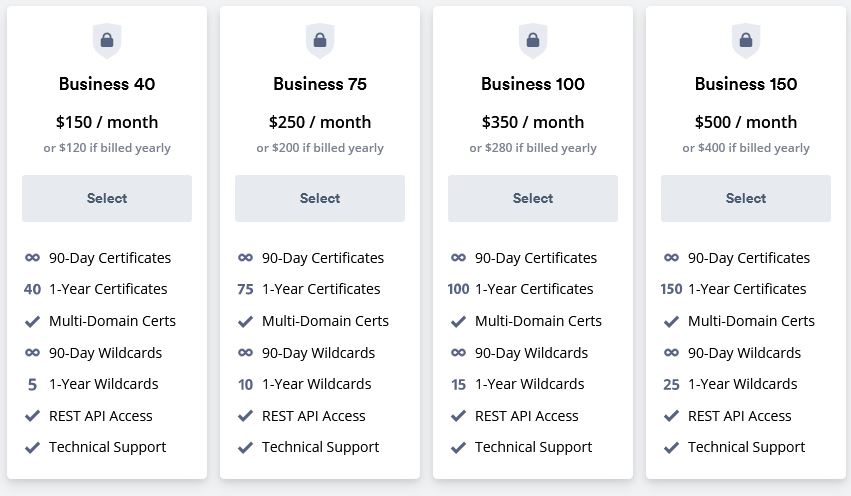 